GOPC AgendaFebruary 10, 2021Welcome & InvocationMinutes of January, 2021 meetingTreasurer's ReportConstruction Report Update (Lazenby & Associates)Operational Report(Ouachita Terminals, Inc.)Next Scheduled Meeting — DiscussionGreater Ouachita Port Commission MinutesFebruary 10, 2021Zoom MeetingCommissioners Present: Ricky Guillot, Terri Odom, James Lee, Bobby Manning, Roland Charles, and Sue NicholsonCommissioners Absent: James JonesGuests:Paul TrichelJosh HaysMayor Friday EllisCall to OrderChairman Guillot called the meeting to order and gave the invocation. Chairman Guillot gave a quick overview of the establishment and development of the port for Mayor Ellis. What began with a number of small grants is reflected in what is now a $15 million complex.MinutesThe minutes for the January 13, 2020  meeting were reviewed. Commissioner Nicholson made the motion to approve the minutes as presented. Commissioner Lee seconded. Motion passed.Financial ReportThe financial report as of January 13th  was reviewed by Commissioner Odom. The balance in the accounts is as follows: GOA	$210,848.21	PPA		$139.45	EDA		$92.00FPC		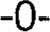 Commissioner Lee made the motion to approve. Commissioner Nicholson seconded. Motion passed.Commissioner Odom also reported that the Ouachita Parish Port information on the Legislative Site has been updated. She also reported that the 2020 Audit was underway.Construction ReportNo reportOperations ReportThere was no unit train in January, but it will be made up in February. Otherwise, doing business as usual.Other BusinessNo other businessAdjournmentThe next meeting is scheduled for March 10. We will try to meet in person at Tower Place, however, if necessary, we will meet by Zoom.